NAŘÍZENÍ JIHOČESKÉHO KRAJEze dne 4. 5. 2022o vyhlášení přírodní památky Mnišský rybník a o stanovení jejích bližších ochranných podmínekRada Jihočeského kraje vydává dne 4. 5. 2022 podle § 36 a § 77a odst. 2 zákona č. 114/1992 Sb., o ochraně přírody a krajiny, ve znění pozdějších předpisů, dále podle § 7 a § 59 odst. 1 písm. k) zákona č. 129/2000 Sb., o krajích, ve znění pozdějších předpisů, toto nařízení.Článek 1Vymezení přírodní památkyTímto nařízením se zřizuje přírodní památka Mnišský rybník a stanovují se omezení ve využití jejího území.Přírodní památka se nachází ve správním obvodu obce s rozšířenou působností Jindřichův Hradec, v obvodu územní působnosti obce Nová Bystřice. Přírodní památka zahrnuje část katastrálního území Mnich u Nové Bystřice.Hranice přírodní památky se stanoví uzavřeným geometrickým obrazcem s přímými stranami, jehož vrcholy jsou určeny souřadnicemi v souřadnicovém systému jednotné trigonometrické sítě katastrální (dále jen „S-JTSK“). Seznam souřadnic v souřadnicovém systému S-JTSK jednotlivých vrcholů geometrického obrazce, jak jdou v obrazci za sebou, je uveden v příloze č. 1 k tomuto nařízení.Ochranné pásmo přírodní památky Mnišský rybník se nezřizuje.Grafické znázornění území nově vymezené přírodní památky Mnišský rybník je zakresleno do katastrální mapy, která je přílohou č. 2 tohoto nařízení.Článek 2Soustava NATURA 2000Území přírodní památky Mnišský rybník bylo zařazeno nařízením vlády č. 318/2013 Sb., kterým se stanoví národní seznam evropsky významných lokalit, ve znění pozdějších předpisů, mezi evropsky významné lokality (dále jen „EVL“), tvoří EVL s názvem „Mnišský rybník“, kód lokality CZ0314635.Článek 3Předmět ochranyVegetace extenzivně využívaných mezotrofních rybníků, s typickými zástupci rostlin a živočichů, včetně silně ohroženého druhu – puchýřka útlá (Coleanthus subtilis).Článek 4Bližší ochranné podmínkyJen se souhlasem příslušného orgánu ochrany přírody lze na území přírodní památky:a) povolovat změny druhu pozemků nebo způsobů jejich využití, povolovat a provádět změny vodního režimu pozemků;b) zřizovat skládky jakýchkoli materiálů, s výjimkou krátkodobého uložení dřevní hmoty na lesních pozemcích;c) hnojit pozemky anebo používat chemické prostředky;d) vysazovat nebo vysévat rostliny anebo vypouštět živočichy;e) zřizovat přikrmovací zařízení nebo slaniska;f) přikrmovat ryby;g) provádět letnění nebo zimování rybníků;h) zasahovat do litorálních porostů, provádět úpravy dna a břehů včetně odbahňování;i) schvalovat zarybňovací plány;j) chovat ryby nebo vodní drůbež;k) manipulovat s výškou vodní hladiny kromě stavů vyžadujících okamžitý zásah (povodňové stavy a mimořádné situace dle manipulačního řádu).Výše uvedené souhlasy se nevyžadují, pokud tyto činnosti vykonává přímo příslušný orgán ochrany přírody nebo jsou příslušným orgánem ochrany přírody požadovány v rámci realizace schváleného plánu péče nebo v rámci opatření ke zlepšení stavu prostředí přírodní památky.Článek 5Obecná ustanoveníPorušení povinnosti stanovené tímto nařízením lze postihnout jako přestupek.Článek 6ÚčinnostToto nařízení nabývá účinnosti patnáctým dnem následujícím po dni vyhlášení ve Sbírce právních předpisů územních samosprávných celků a některých správních úřadů.      Mgr. František Talíř v. r.	           MUDr. Martin Kuba v. r.	  1. náměstek hejtmana	     hejtmanPříloha č. 1 k nařízení Jihočeského kraje ze dne 4. 5. 2022: seznam souřadnic v souřadnicovém systému S-JTSK jednotlivých vrcholů geometrického obrazce, kterými jsou stanoveny hranice přírodní památky Mnišský rybník.Příloha č. 2 k nařízení Jihočeského kraje dne 4. 5. 2022: vymezení přírodní památky Mnišský rybník na podkladu katastrální mapy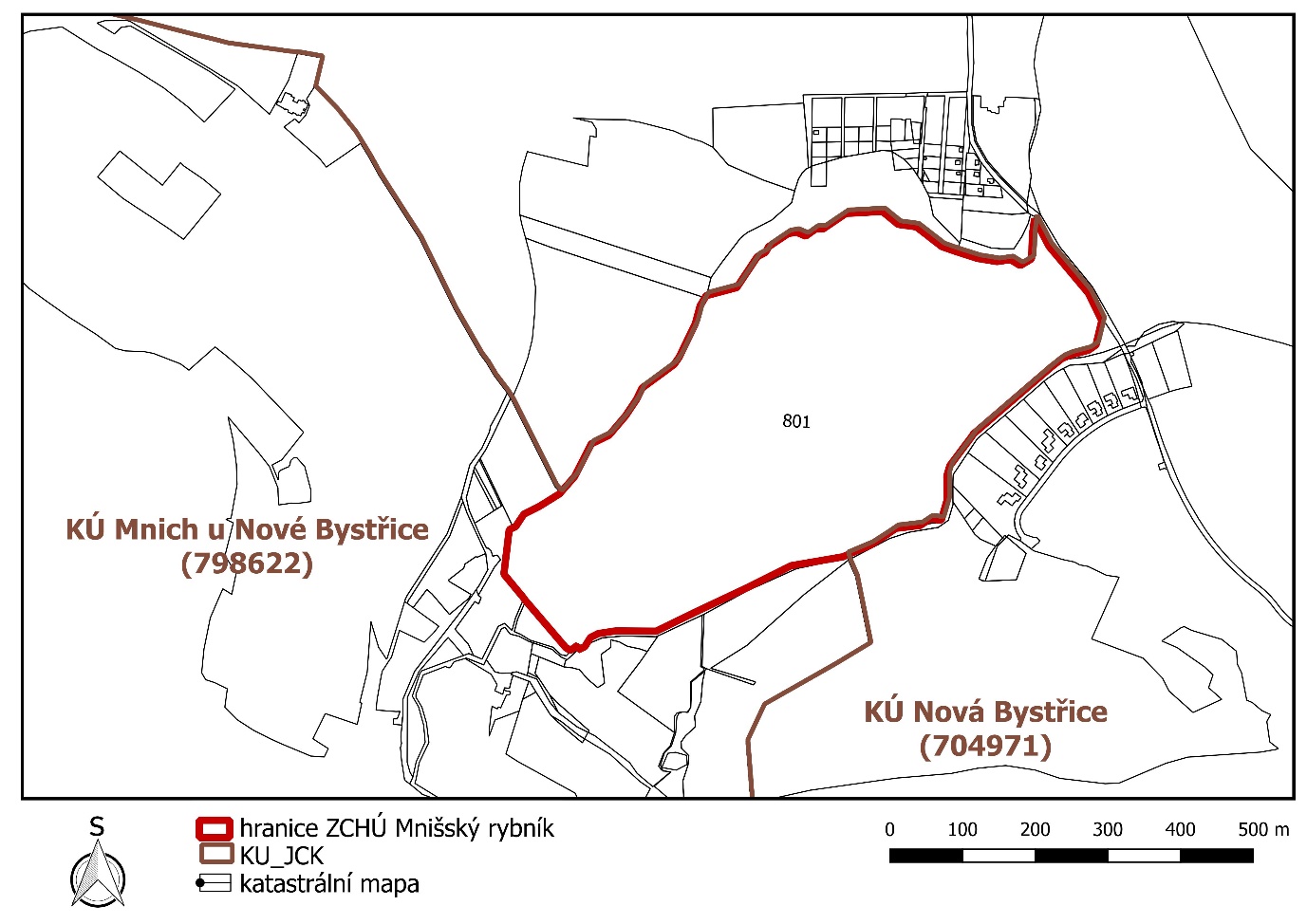 číslo bodusouřadnice – Y [m] souřadnice – X [m]pořadí bodu v obrazcizdroj souřadnic1709 674,201 168 060,091výpočet2709 648,961 168 063,592výpočet3709 614,021 168 090,753výpočet4709 594,231 168 097,634výpočet5709 564,911 168 106,995výpočet6709 538,011 168 111,316výpočet7709 519,451 168 108,637výpočet8709 506,101 168 116,878výpočet9709 490,501 168 107,609výpočet10709 489,011 168 072,2210výpočet11709 486,351 168 052,1711výpočet12709 466,381 168 090,4412výpočet13709 412,311 168 154,7813výpočet14709 393,721 168 192,7314výpočet15709 401,761 168 226,0615výpočet16709 412,021 168 233,3016výpočet17709 437,381 168 240,0617výpočet18709 448,421 168 244,6618výpočet19709 463,361 168 256,5319výpočet20709 570,471 168 348,6120výpočet21709 572,851 168 352,3121výpočet22709 602,881 168 392,3022výpočet23709 607,141 168 406,6723výpočet24709 606,761 168 440,0324výpočet25709 614,461 168 466,3625výpočet26709 615,481 168 467,2026výpočet27709 630,241 168 465,4627výpočet28709 643,821 168 474,6028výpočet29709 677,201 168 478,5329výpočet30709 690,401 168 487,5930výpočet31709 712,481 168 501,7331výpočet32709 746,131 168 515,9232výpočet33709 749,941 168 517,7033výpočet34709 821,311 168 529,9534výpočet35709 882,771 168 560,6935výpočet36709 949,931 168 592,3036výpočet37710 007,171 168 620,1537výpočet38710 062,061 168 619,6238výpočet39710 086,611 168 623,3439výpočet40710 097,471 168 628,8140výpočet41710 105,361 168 641,5041výpočet42710 114,681 168 645,9142výpočet43710 114,861 168 639,2043výpočet44710 123,531 168 645,4044výpočet45710 125,501 168 646,5045výpočet46710 131,411 168 642,7246výpočet47710 188,241 168 576,3447výpočet48710 190,201 168 573,3848výpočet49710 216,611 168 541,5749výpočet50710 209,321 168 480,4350výpočet51710 200,391 168 476,0451výpočet52710 189,171 168 459,0752výpočet53710 168,081 168 448,4753výpočet54710 140,131 168 431,1054výpočet55710 119,321 168 407,2255výpočet56710 096,311 168 362,2556výpočet57710 071,891 168 350,3257výpočet58710 049,111 168 323,5958výpočet59710 034,061 168 301,0759výpočet60710 026,491 168 285,3960výpočet61709 982,441 168 253,0461výpočet62709 975,381 168 242,8362výpočet63709 953,181 168 196,8663výpočet64709 946,561 168 172,2464výpočet65709 941,381 168 163,5365výpočet66709 938,261 168 158,2966výpočet67709 896,181 168 147,1567výpočet68709 867,801 168 104,5668výpočet69709 856,721 168 098,7469výpočet70709 852,141 168 090,7770výpočet71709 825,721 168 072,9771výpočet72709 814,261 168 070,8372výpočet73709 801,381 168 076,3173výpočet74709 787,901 168 066,7274výpočet75709 777,231 168 066,3475výpočet76709 745,991 168 045,1276výpočet77709 695,711 168 042,3977výpočet